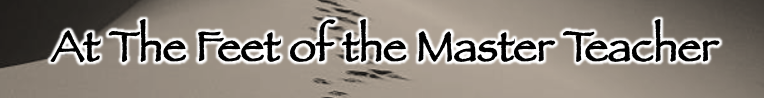 	OCTOBER 30, 2022Source text: Luke 4:16-21Jesus went about teaching and preaching about the kingdom of heaven. There will never be a better teacher for man than Jesus, the Son of God. We should regularly seek to “sit at his feet” and learn from Him!What is truth? __________________________________ (John 17:17)What do we have if we walk with Jesus? ____________________________ (John 8:12)What defiles a person? _____________________________________ (Mark 7:20-23)Jesus is so serious about sin he gives us some very needed illustrations:If we cause a little one to sin, it would be better for us if we had a _____________ hung around our ________  and then _______________ into the ________ !  (Mark 9:42)If our hand causes us to sin we are told to ______ ____ _______ ! Mark 9:43)If our foot causes us to sin we are told to ________ ____ _________ ! (Mark 9:45)If our eye causes us to sin we are told to _______ ____ _______!  (Mark 9:47)Lord help us to have the same mind as Christ. Let us desire Heaven so fervently that we will be willing to do whatever it takes to get sin out of our lives!!Sanctify them in the truth; your word is truth.  John 17:17  Closing Thought:Luke 8:16-18 is a sobering challenge for us to evaluate our sincerity when we hear the Word of God.  Let us live for God in a way that people can see we are doers of the word and not hearers only! -James 1:22